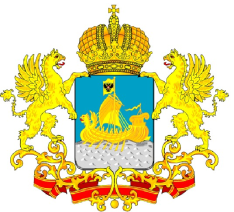 ДЕПАРТАМЕНТ ГОСУДАРСТВЕННОГОРЕГУЛИРОВАНИЯ ЦЕН И ТАРИФОВКОСТРОМСКОЙ ОБЛАСТИП О С Т А Н О В Л Е Н И Еот «28» августа 2015 года		                                                       № 15/144Об установлении тарифовв сфере водоснабжения для СПК «Лапшино», оказывающего услуги потребителям Вохомскогомуниципального района на 2016 - 2018 годы и о признании утратившим силу постановления департамента государственного регулирования цен и тарифов Костромской области от 30.09.2014 № 14/148В соответствии с Федеральным законом от 7 декабря 2011 года №416-ФЗ «О водоснабжении и водоотведении», постановлением Правительства Российской Федерации от 13 мая 2013 года № 406 «О государственном регулировании тарифов в сфере водоснабжения и водоотведения» и руководствуясь Положением о департаменте государственного регулирования цен и тарифов Костромской области, утвержденным постановлением администрации Костромской области       от 31 июля 2012 года № 313-а «О департаменте государственного регулирования цен и тарифов Костромской области», департамент государственного регулирования цен и тарифов Костромской области ПОСТАНОВЛЯЕТ:1.Установить тарифы на питьевую воду для СПК «Лапшино» в Вохомскоммуниципальном районе на 2016 - 2018 годы с календарной разбивкой согласно приложению № 1 к настоящему постановлению. 2. Тарифы, установленные в пункте 1 настоящего постановления, действуют с 1 января 2016 года по 31 декабря 2018 года.3. Установить долгосрочные параметры регулирования тарифов на питьевую воду для СПК «Лапшино» в Вохомскоммуниципальном районена 2016 - 2018 годы согласно приложению № 2 к настоящему постановлению. 4. Признать утратившим силу постановление департамента государственного регулирования цен и тарифов Костромской области от 30 сентября 2014 года № 14/148«Об утверждении производственной программы СПК «Лапшино» в сфере водоснабжения на 2015 год, установлении тарифов на питьевую воду для потребителей СПК «Лапшино» в Вохомском муниципальном районе на 2015 год и о признании утратившим силу постановления департамента государственного регулирования цен и тарифов Костромской области от 15.07.2014 № 14/97».5. Настоящее постановление подлежит официальному опубликованию и вступает в силу с 1 января 2016 года.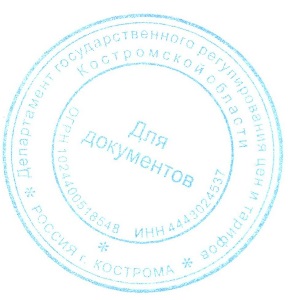 Директор  департамента			 И.Ю.СолдатоваТарифына питьевую воду для СПК «Лапшино» в Вохомском муниципальном районена 2016 – 2018 годыТарифы на питьевую воду для потребителей СПК «Лапшино» налогом на добавленную стоимость не облагаются в соответствии с главой 26.2 части второй Налогового Кодекса Российской Федерации.Долгосрочные параметры регулирования тарифовна питьевую воду для СПК «Лапшино» в Вохомском муниципальном районена 2016 - 2018 годыПриложение № 1к постановлению департамента государственного регулирования цен и тарифов Костромской областиот «28» августа  2015 г. № 15/1442016 год2016 год2017 год2017 год2018 год2018 годКатегория потребителейс 01.01.2016по 30.06.2016с 01.07.2016по 31.12.2016с 01.01.2017по 30.06.2017с 01.07.2017по 31.12.2017с 01.01.2018по 30.06.2018с 01.07.2018по 31.12.2018Вода питьевая (одноставочный тариф, руб./куб.м)Вода питьевая (одноставочный тариф, руб./куб.м)Вода питьевая (одноставочный тариф, руб./куб.м)Вода питьевая (одноставочный тариф, руб./куб.м)Вода питьевая (одноставочный тариф, руб./куб.м)Вода питьевая (одноставочный тариф, руб./куб.м)Вода питьевая (одноставочный тариф, руб./куб.м)Население 29,4630,9330,9332,3632,3634,06Бюджетные и прочие потребители 29,4630,9330,9332,3632,3634,06Приложение № 2к постановлению департамента государственного регулирования цен и тарифов Костромской областиот «28» августа  2015 г. № 15/144Вид тарифаПериод Базовый уровень операционных расходовИндекс эффективности операционных расходовНормативный уровень прибылиПоказатели энергосбережения и энергетической эффективностиПоказатели энергосбережения и энергетической эффективностиВид тарифаПериод Базовый уровень операционных расходовИндекс эффективности операционных расходовНормативный уровень прибылиУровень потерь водыУдельный расход электрической энергииВид тарифаПериод тыс.руб.%%%кВт*ч/куб.мВода питьевая 2016 год137,521,00-6,302,57Вода питьевая 2017 год 1,00-6,302,57Вода питьевая 2018 год1,00-6,302,57